                                       Сценарий  внеклассного спортивного                                    мероприятия « Дружим мы со спортом»!Мероприятие проводится в спортивном зале ( ориентировочно 21 октября 2017 г.)  Игры проводятся между тремя командами- 8 классы. В каждой команде ребята должны выбрать капитана. Результаты конкурсов будут оцениваться членами жюри, в которое входят учителя и лучшие спортсмены. Ответственный за организацию и проведение  мероприятия  учитель физкультуры  Смуров А.В.Для конкурсов необходимы: баскетбольный мяч, теннисная ракетка и мяч, обруч, бадминтонная ракетка и волан, мешки для бега, мячики для настольного тенниса, лыжное снаряжение, хоккейная клюшка, воздушные шарики.Конкурс «Приветствие»Команды приветствуют друг друга. У каждой должно быть название, девиз, эмблема. Команды должны также подготовить приветствие членам жюри.Конкурс «Стройся!»Команды должны выстроиться в шеренгу в алфавитном порядке по фамилии. Как только они выполнят, кричат «Готовы!». Тренер проверяет. Затем команды должны выстроиться в шеренгу в алфавитном порядке по имени. Команды опять кричат «Готовы!». Тренер снова проверяет. После этого участники должны выстроиться в шеренгу по росту. Как только ребята выполнят задание, они опять кричат «Готовы!». Каждый раз, когда команда оказывалась первой, она зарабатывает 1 балл.Конкурс «Бадминтон»Участники конкурса выстраиваются в шеренгу. Первый участник получает ракетку и волан. Они должны добежать до противоположной стены, набивая волан, коснуться стены и вернуться бегом к команде, передать ракетку и волан второму участнику, и так до конца. За победу участники получают 5 баллов.Конкурс «Кто быстрее»От каждой команды выходит по одному участнику. Они становятся в середине зала. У стены лежит снаряжение лыжника, начиная от ботинок и лыж, заканчивая шапкой. Каждый участник должен добежать до стены взять один предмет, надеть его на «лыжника», а затем вернуться к команде. Побеждает команда, которая быстрее всех полностью и правильно экипирует своего «лыжника». За победу начисляют 5 баллов.Конкурс «Победитель»Участники связывают себе ноги таким образом, чтобы левая нога была привязана к правой ноге соседа. Такой длинной цепочкой они должны добежать до противоположной стены, где на полу лежат буквы, из которых они должны составить выражение «мы победители». Та команда, которая быстрее всех вернется назад, и будет победителем. За победу — 5 баллов.Конкурс «Точный бросок»Команды выступают по очереди. Каждый участник должен попасть баскетбольным мячом в кольцо. Игроки имеют только одну попытку. За каждое попадание команда получает по 2 балла.Конкурс «Отбивная»Первый участник команды ведет баскетбольный мяч до противоположной стены. Там он берет теннисную ракетку и набивает мячик, пока возвращается к команде. Отдает ракетку и мячик второму участнику. Тот идет до стены с теннисным мячиком, а обратно берет баскетбольный. И так вся команда. Команда-победитель получает 5 баллов.Конкурс «Прыжки в мешках»Ребята прыгают в мешках до противоположной стены, на пути огибают различные препятствия. У стены они вылезают из мешков и обратно возвращаются, прыгая на правой ноге. Победители получают 5 баллов.Конкурс «Вид спорта»Участники должны добежать до стены. Там на стуле должен лежать листок и карандаш. Ребята должны написать свою фамилию, имя и отчество полностью. Победителем будет та команда, которая не только быстрее всех закончит, но и напишет аккуратно и разборчиво. За победу команде начисляется 5 баллов.Конкурс капитановКапитаны выходят на очерченный «ринг». Ребята держат за разные концы полотенце. Победителем окажется тот, кто сможет вытянуть своего противника за контуры «ринга». За победу команда получает 10 баллов.Конкурс капитановКапитаны должны правильно ответить на вопросы. Для каждого участника по 5 вопросов. За каждый правильный ответ — 2 балла.- Сколько основных игроков в футбольной команде? (11 человек)- До какого счета играют в волейболе? (До 25)- Сколько минут в баскетбольном тайме? (20 минут)- Чем играют в бадминтон? (Ракетками и воланом)- Что такое «пас»? (Передача от одного игрока другому)- Откуда в баскетболе забивают «одноочковый»? (Со штрафного)-Сколько минут в футбольном тайме? (45 минут)- Как по-другому называется настольный теннис? (Пинг- понг)- Как называется короткая утренняя разминка? (Зарядка) - Как в боксе называется явная победа? (Нокаут)-Как называется спортивная площадка для тенниса? (Корт)-За какую карточку удаляют с поля во время футбольного матча? (Красную) - В каком виде спорта прославился Костя Дзю? (Бокс)Конкурс «По парам»Первый участник встает на руки, а второй — держит первого за ноги. Так ребята должны добежать до противоположной стены и вернуться обратно. Затем второго участника держит третий. За победу команда получает 10 баллов.Конкурс «Сели-встали»По команде «Сели!» все участники команды должны быстро сесть на корточки. По команде «Встали!» — встать. С каждым разом темп команд должен увеличиваться. Такие команды нужно повторить 10 раз, а в конце «Прыжок!». Победит команда, которая быстрее всех правильно среагирует. За победу присуждается 5 баллов.Конкурс «Собери конусы»От каждой команды по одному представителю. Им завязывают глаза, а по всей площадке расставляют конусы. В течение минуты ребята ходят по площадке и собирают фишки. За каждый найденный конус получают один балл.Конкурс «Передача мяча»Команда становится в шеренгу. Первый участник передает второму на вытянутых руках баскетбольный мяч. Второй передает третьему и так далее. Когда последний игрок получает мяч, он встает перед первым участником и снова передает мяч назад. Выигрывает та команда, чей лидер, который в начале конкурса стоял впереди шеренги, окажется снова на своем месте. За победу в конкурсе команда получает 10 баллов.Конкурс «Хоккей»Участники по очереди ведут клюшкой баскетбольный мяч до противоположной стены, обводя разные препятствия, разложенные на полу. Обратно возвращаются бегом. Команда- победитель получает 5 баллов.Конкурс «По коленкам»Каждая команда садится на скамейку. Ребята должны передать теннисный мячик от первого участника к последнему без помощи рук. Затем так же передать баскетбольный мяч. Если мяч падает, то начинать нужно с первого участника. Выигрывает самая сплоченная команда. За победу в конкурсе команда получает 5 баллов.Конкурс «Насосы»Первый участник должен добежать до противоположной стены. Там лежат воздушные шарики. Участник должен надувать шар до тех пор, пока он не лопнет, затем он возвращается к команде, и к стене бежит второй участник. Победители получают 10 баллов.Конкурс «Попади в бутылку»От каждой команды в конкурсе принимает участие один игрок. На поясе прикреплена ручка (карандаш) на нитке длиной 20 см. Участник должен попасть в горлышко бутылки за минуту максимальное количество раз. За каждое попадание участник приносит команде 5 баллов.Конкурс «Попади в кольцо»Команда выбирает одного участника, который будет «вратарем». Он стоит на расстоянии 5 метров от команды. Каждый участник должен бросить мяч, а «вратарь» поймать его. За каждое попадание команда получает 1 очко. Команды выступают по очереди.Конкурс «Большая эстафета»Первый участник конкурса бежит до противоположной стены, катя обруч и пробегая через него. Обратно возвращается, держа его в руках. Так проходит вся команда. Затем участники попарно, держась за руки, должны прыгать до стены на правой ноге, а обратно — на левой. Затем пары, стоя спиной друг к другу, держась за руки, бегут до стены и обратно. За победу команда получает 15 баллов.По итогам победители 1 место- кубок, медали, 2 место- медали, 3 место – медали. ₽Азбука от Ольги Лысенко18+Продажа стенда для музея18+Курсы для педагогов!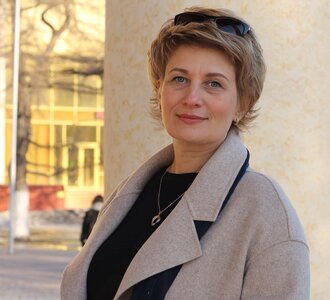 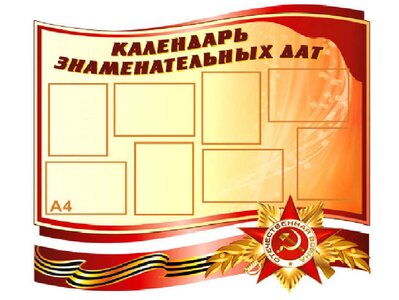 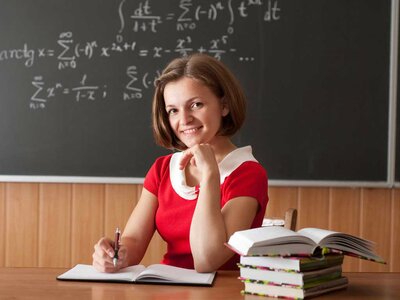 Похожие статьи:Спортивный семейный праздник в начальной школеПосвящение в пятиклассники. Сценарий праздникаВнеклассное мероприятие в 5-6 классеСпортивный праздник в начальной школе. СценарийСказка Царевна-лягушка на новый лад в стихах. Сценарий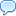 Добавить комментарий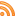 RSS-лента комментариев